Для служебного пользованияЭкз. №1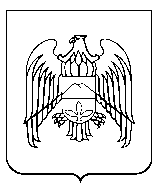 СТАТИСТИКО-АНАЛИТИЧЕСКИЙ ОТЧЕТ по результатам проведения Всероссийских проверочных работ в 2021 годуОбщая информация об общеобразовательной организацииНаименование ОО  МКОУ «СОШ №11» Логин ОО   sch073051Количественный состав и сроки проведения ВПР-2021 Результаты ВПР-2021 по каждому предмету:Краткий вывод проведения ВПР-2021:Русский язык -  4 классНаиболее типичными ошибками при написании диктанта и выполнения к нему 2 грамматических заданий были следующие:- умение писать текст под диктовку, соблюдая в практике письма  изученные орфографические и пунктуационные нормы – 4;-пунктуационные ошибки/ Осознавать место возможного возникновения орфографической ошибки; при работе над ошибками осознавать причины появления ошибки и определять способы действий, помогающие предотвратить ее в последующих письменных работа-7-Умение распознавать главные члены предложения. Находить главные и второстепенные (без деления на виды) члены предложения-5- постановка запятой при однородных членах предложения - 9В выполнении грамматического задания допустили ошибки:- нахождение предложений с однородными членами предложения – 5.- определение грамматической основы, умение распознавать части речи - 3В выполнении 2 части работы по русскому языку наиболее типичными были следующие ошибки:- умение классифицировать согласные звуки –5-умение распознавать правильную орфоэпическую норму. Соблюдать нормы русского литературного языка в собственной речи и оценивать соблюдение этих норм в речи собеседников (в объеме представленного в учебнике материала)- 7-проводить морфологический разбор имен прилагательных по предложенному в учебнике алгоритму, оценивать правильность проведения морфологического разбора-6Математика – 4 классОбучающиеся 4 класса на допустимом уровне  справились с заданиями, где необходимо  исследовать, распознавать геометрические фигуры, вычислять периметр треугольника, прямоугольника и квадрата, площадь прямоугольника и квадрата. Хорошо сформировано умение решать текстовые задачи. Читать, записывать и сравнивать величины (массу, время, длину, площадь, скорость), используя основные единицы измерения величин и соотношения между ними (килограмм – грамм; час – минута, минута – секунда; километр – метр, метр – дециметр, дециметр – сантиметр, метр – сантиметр, сантиметр – миллиметр). Овладение основами логического и алгоритмического мышления развито слабо. Умение выполнять арифметические действия с числами и числовыми выражениями. Выполнять письменно действия с многозначными числами (сложение, вычитание, умножение и деление на однозначное, двузначное числа в пределах 10 000) с использованием таблиц сложения и умножения чисел, алгоритмов письменных арифметических действий (в том числе деления с остатком).Окружающий мир – 4 классПри выполнении работы все задания были выполнены всеми учащимися полностью или с небольшими недочетами. Задания с развернутыми ответами, где нужно было рассуждать, пояснять - выполнены с минимальным количеством баллов. Эти задания вызвали у учащихся наибольшее затруднение.Математика- 5 классВыполнены на недостаточном уровне задания:Задание 10 «Читать информацию, представленную в виде таблицы, диаграммы».Задание 13 «Решение геометрических задач умения проводить математические рассуждения»Очень слабо справились :Задание 14 «Решение текстовые задач , задачи практического содержания».История – 5 классБольшинство учащихся справились с заданиями Всероссийской Проверочной Работы.Обучающимися успешно выполнены задания базового уровня сложности: работа с иллюстративным материалом (задание №1), текстовыми историческими источниками (задание №2), задание №3, нацеленное на проверку знания исторической терминологии; задание №5 -  работа с исторической картой; задание №8, проверяющее знание фактов истории культуры России и зарубежных стран и задание №10 по истории родного края.Хуже были выполнены: работа с историческими персоналиями (задание №4) и географическими объектами, связанными с определенными историческими событиями, процессами (задние №6), задание №7, проверяющее знание причин и следствий, умение формулировать положения, содержащие причинно-следственные связи, задание №9, проверяющее знание фактов истории культуры России и зарубежных странБиология – 5 классТипичные ошибки в заданиях на: анализ текста биологического содержания, затруднения в устройствах оптических приборов и их использования, анализ текста биологического содержания, проведения анализа виртуального эксперимента, формулирования гипотезы, постановки цели. Причины в нерегулярном посещении данных учащихся уроков биологии, не выполнении домашних заданий, не ведения записей в классных тетрадях, плохая долговременная память.Наиболее трудные вопросы: 9.1 и 9.2 на сравнения и соотнесения условий содержания и ухода за растениями.Наиболее лёгкие вопросы: устройства оптических приборов.Математика-6 классРезультаты выполнения заданий ВПР.Более успешно выполнены учащимися 6 класса задания:Задания 1-2  «Владение понятиями числа, обыкновенная дробь».Задания 5-6  «Читать информацию, представленную в виде таблицы, диаграммы» .Задание 8 «Записывать числовые значения реальных величин с использованием разных систем измерения».Выполнены на недостаточном уровне задания:Задание 3 «Решать несложные логические задачи».Задание 7 «Оперировать понятием модуль числа, геометрическая интерпретация модуля числа»Очень слабо справились :Задание 13 «Решение текстовые задач, задачи практического содержания».История – 6 классБольшинство учащихся справились с заданиями Всероссийской Проверочной Работы.Обучающимися успешно выполнены задания базового уровня сложности: работа с иллюстративным материалом (задание №1), текстовыми историческими источниками (задание №2), задание №3, нацеленное на проверку знания исторической терминологии; задание №5 -  работа с исторической картой; задание №8, проверяющее знание фактов истории культуры России и зарубежных стран и задание №10 по истории родного края.Хуже были выполнены: работа с историческими персоналиями (задание №4) и географическими объектами, связанными с определенными историческими событиями, процессами (задние №6), задание №7, проверяющее знание причин и следствий, умение формулировать положения, содержащие причинно-следственные связи, задание №9, проверяющее знание фактов истории культуры России и зарубежных стран.Биология- 6 классТипичные ошибки в заданиях на: анализ текста биологического содержания, затруднения в устройствах оптических приборов и их использования, анализ текста биологического содержания, проведения анализа виртуального эксперимента, формулирования гипотезы, постановки цели. Причины в нерегулярном посещении данных учащихся уроков биологии, не выполнении домашних заданий, не ведения записей в классных тетрадях, плохая долговременная память.Наиболее трудные вопросы: 1.2 и 3.4 системой биологических знаний – понятиями, законномерностями, законами, теориями, имеющими важное общеобразовательное и познавательное значение; сведениями по истории становления биологии как наукиНаиболее лёгкие вопросы: устройства оптических приборов.Обществознание-6 классНаибольшее затруднение вызвали задания в тестовой форме и на объяснение смысла высказывания известных людей, задания повышенной сложности на умение составлять сообщение о регионе, используя приведённые понятия.Математика-7 классБолее успешно выполнены учащимися 7 класса задания:Задания 1-3  «Владение понятиями числа, обыкновенная дробь» ,«Читать информацию, представленную в виде таблицы, диаграммы, графика»Задания 5-9  «Читать информацию, представленную в виде таблицы, диаграммы», «Решать задачи на покупки; находить процент от числа»Задание 13 «Оперировать на базовом уровне понятиями геометрических фигур, применять для решения задач геометрические факты».Выполнены на недостаточном уровне задания:Задание 4 «Записывать числовые значения реальных величин с использованием разных систем измерения».Задание 11 «Выполнять несложные преобразования выражений: раскрывать скобки, приводить подобные слагаемые, использовать формулы сокращённого умножения»Очень слабо справились :Задание 15-16 «Решение текстовые задач , задачи практического содержания».История- 7 классБольшинство учащихся справились с заданиями Всероссийской Проверочной Работы.Обучающимися успешно выполнены задания базового уровня сложности: работа на знание деятелей истории России и истории зарубежных стран (задание №1), исторической терминологии (задание №2) и хронологии (задание №10), фактов истории культуры России (задание №6,7),  работа с текстовыми историческими источниками (задание №3), задание №4, нацеленное на проверку умения проводить атрибуцию исторической карты; задание №11, проверяющее знание причин и следствий, умение формулировать положения, содержащие причинно-следственные связи и владение простейшими приемами аргументации (задание №9) и задание №12 по истории родного края.Хуже были выполнены: задание №5 на знание исторической географии и умение работать с контурной картой, задание №8, проверяющее умение сопоставить по времени события истории России и события истории зарубежных стран.Биология- 7 классБолее успешно выполнены учащимися 7 класса задания:Задания 1-3  «направлено на выявление понимания зоологии как системы наук, объектами изучения которой являются животные.» «направлено на выявление понимания зоологии как системы наук, объектами изучения которой являются животные»Задания 5 «Первая часть задания 5 проверяет умение работать с рисунками, представленными в виде схемы, на которой изображен цикл развития печёночного сосальщика. Вторая часть задания проверяет умение оценивать влияние этого животного на человека.»Задание 11 «Проверяет знание важнейших морфологических, физиологических, экологических признаков животных на уровне типа или класса.».Выполнены на недостаточном уровне задания:Задание 12 «Задание 12 предполагает работу с табличным материалом, в частности умение анализировать статистические данные и делать на этом основании умозаключения.»Обществознание-7 классБолее успешно выполнены учащимися 7 класса задания:Задания 3.1.  «направлено на анализирование  данных»Задания 3.3. «направлено на умение высказывать собственное мнение по предложенному вопросу.»Задание 4 «Характеризовать и иллюстрировать конкретными примерами группы потребностей человека; приводитьпримеры основных видов деятельности человека;различать экономические, социальные, политические, культурные явления и процессы общественной жизни.».Выполнены на недостаточном уровне задания:Задание 9.1. «Находить, извлекать и осмысливать информацию правового характера.».Задание 9.3 «Умение связно составлять сообщение на предложенную тему.»Русский язык – 7 классОбучающиеся показали невысокий уровень при выполнении заданий ВПР.За верное выполнение всех заданий ВПР можно было набрать 47 баллов, отметка «3» начиналась с 22 баллов, «4» – с 32 баллов, «5» – с 42 баллов. Ни один уч-ся не набрал 47 баллов. 2 обучающихся не справились с заданиями.  Из представленных данных видно, что результаты ВПР по русскому языку показали у значительного числа обучающихся достаточно устойчивые результаты усвоения программного материала на базовом уровне. Таким образом, из представленных данных видно, что результаты ВПР по русскому языку показали правдивые результаты, что говорит об объективности при проведении процедуры ВПР в школе.Все задания проверочной работы имели базовый уровень сложности.Анализ письменных работ выявил основные ошибки, допущенные учащимися при работе с заданиями:Проведение синтаксического анализа предложенияГрамматический анализ при объяснении расстановки знаков препинания в предложении.Распознавать стилистически окрашенное слово и подобрать к нему синоним.Физика – 7 классНаибольшее количество ошибок обучающиеся допустили в заданиях 4,5,8,10,11Количество теплоты. Удельная теплопроводность.Электрическое сопротивление. Удельное электрическое сопротивление.Магнитные явление. Действие магнитного поля на проводник с током.Движение тел. Средняя скорость. Определение пути и времени движения.Электрическое сопротивление.Прямые измерения и простейшие методы оценки погрешностей измерения.География- 7 классТипичные ошибки:Определение географических координат, название объекта.Графическая интерпретация климатических показателей для выявления основных географических закономерностей климатов Земли.Географические особенности материков Земли.Умение анализировать информацию, представленную в виде рисунков, и проводить простейшие вычисления для сопоставления времени в разных городах мира.Особенности природы, населения, культуры и хозяйства наиболее крупных стран мира и умение составлять описание страныМатематика-8 классБолее успешно выполнены учащимися 8 класса задания:Задания 1-3  «Владение понятиями числа, обыкновенная дробь», «Читать информацию, представленную в виде таблицы, диаграммы, графика»Задания 7-9  «Читать информацию, представленную в виде таблицы, диаграммы», «Решать задачи на покупки; находить процент от числа»Задание 13 «Оперировать на базовом уровне понятиями геометрических фигур, применять для решения задач геометрические факты».Выполнены на недостаточном уровне задания:Задание 6 «Записывать числовые значения реальных величин с использованием разных систем измерения».Задание 11 «Выполнять несложные преобразования выражений: раскрывать скобки, приводить подобные слагаемые, использовать формулы сокращённого умножения»Очень слабо справились :Задание 18 «Решение текстовые задач , задачи практического содержания».История- 8 классБольшинство учащихся справились с заданиями Всероссийской Проверочной Работы.Обучающимися успешно выполнены задания базового уровня сложности: работа на знание деятелей истории России и истории зарубежных стран (задание №1), исторической терминологии (задание №2) и хронологии (задание №10), фактов истории культуры России (задание №6,7),  работа с текстовыми историческими источниками (задание №3), задание №11, проверяющее знание причин и следствий, умение формулировать положения, содержащие причинно-следственные связи и владение простейшими приемами аргументации (задание №9) и задание №12 по истории родного края.Хуже были выполнены: задание №5 на знание исторической географии и умение работать с контурной картой, задание №8, проверяющее умение сопоставить по времени события истории России и события истории зарубежных стран.Русский язык – 8 классОбучающиеся показали невысокий уровень при выполнении заданий ВПР.За верное выполнение всех заданий ВПР можно было набрать 51 баллов, отметка «3» начиналась с 26 баллов, «4» – с 32 баллов, «5» – с 45 баллов. Ни один уч-ся не набрал 51 баллов. обучающийся не справился с заданиями.  Из представленных данных видно, что результаты ВПР по русскому языку показали у значительного числа обучающихся достаточно устойчивые результаты усвоения программного материала на базовом уровне. Таким образом, из представленных данных видно, что результаты ВПР по русскому языку показали правдивые результаты, что говорит об объективности при проведении процедуры ВПР в школе.Все задания проверочной работы имели базовый уровень сложности.Анализ письменных работ выявил основные ошибки, допущенные учащимися при работе с заданиями:Проведение синтаксического анализа предложенияГрамматический анализ при объяснении расстановки знаков препинания в предложении.Распознавать стилистически окрашенное слово и подобрать к нему синоним.Физика – 8 классНаибольшее количество ошибок обучающиеся допустили в заданиях 4,5,8,10,11Количество теплоты. Удельная теплопроводность.Электрическое сопротивление. Удельное электрическое сопротивление.Магнитные явление. Действие магнитного поля на проводник с током.Движение тел. Средняя скорость. Определение пути и времени движения.Электрическое сопротивление.Прямые измерения и простейшие методы оценки погрешностей измерения.Физика – 11 классБолее успешно выполнены учащимися 11 класса задания: Задания 1–9. Понимание смысла понятий, величин, законов. Объяснение явленийВыполнены на недостаточном уровне задания:Задания 11–13. Методы научного познания: наблюдения и опытыЗадания 14-15. Устройство и принцип действия технических объектовОчень слабо справились :Задания 16–18. Работа с текстом физического содержанияДиректор МКОУ «СОШ №11»     			              О.Ф. МамбергерИсп. зам.дир. по УВРИндусладзе Т.Т.7-57-34Муниципальное казённое общеобразовательное учреждение«Средняя общеобразовательная школа №11»Курыт щIэныгъэ шрагъэгъут муниципальнэ кIэзопэ еджапIэ«Курыт школ № 11 и цIер зезыхъе»Муниципальный казенэ битеулю билим бериу учреждение «Битеулю билим берген 11-чи номерли атлы школ»  361044, г. Прохладный,  ул.Дзержинского35, КБР, тел.(886631) 7-57-34,e-mail: mou-sch11@mail.ru Исх. №   234                                                                                                        «02»  июня 2021 г.№ п/пУчебные предметыКлассВсего в классе (чел.)Участвовало в ВПР (чел.)«Русский язык»42117«Математика»42116«Окружающий мир»42119«История»51512«Биология»51513«Математика»51513«Русский язык»51514«Биология»62013«Обществознание»62015«Русский язык»62015«Математика»62019«Иностранный язык»72113«Обществознание»72112«Русский язык»72113«Биология»72114«География»72114«Математика»72117«Физика»72115«История»72116«Русский язык»8109«Математика»8107«Физика»8108«История»81010«Физика»11118Русский языкРусский языкРусский языкРусский языкРусский языкРусский языкРусский языкПредметКлассВыполнили работу (чел.)ОценкиОценкиОценкиОценкиПредметКлассВыполнили работу (чел.)«5»«4»«3»«2»«Русский язык»4175 чел.4 чел.7 чел.1 чел.«Русский язык»41729 %25 %41%5 %«Математика»4167 чел.5 чел.4 чел.0 чел.«Математика»41643 %32 %25 %0 %«Окружающий мир»4197 чел.8 чел.6 чел.0 чел.«Окружающий мир»41937 %42 %31 %0 %«История»5124 чел.4 чел.3 чел.1 чел.«История»51233 %33 %26%8 %«Биология»5135 чел.4 чел.4 чел.0 чел.«Биология»51338 %31%31%0 %«Математика»5131 чел.8 чел.2 чел.2 чел.«Математика»5138 %62 %15 %15%«Русский язык»5146 чел.3 чел.5 чел.0 чел.«Русский язык»51443 %21 %36 %0 %«Биология»6131 чел.7 чел.5 чел.0 чел.«Биология»6138 %54 %38 %0 %«Обществознание»6153 чел.5 чел.6 чел.1 чел.«Обществознание»61520 %33 %40 %7 %«Русский язык»6152 чел.2 чел.9 чел.2 чел.«Русский язык»615 13 %13 %61 %13 %«Математика»6190 чел.8 чел.10 чел.1 чел.«Математика»6190 %42 %53 %5 %«Иностранный язык»7131 чел.8 чел.4 чел.0 чел.«Иностранный язык»7138 %61 %31 %0%«Обществознание»7123 чел.2 чел.5 чел.2 чел.«Обществознание»71225 %17 %42 % 16 %«Русский язык»7131 чел. 6 чел. 4 чел. 2 чел.«Русский язык»713 8 % 46 %31 % 15 %«Биология»7141 чел.5 чел.7 чел.1 чел.«Биология»7147 %36 %50 %7 %«География»7144 чел.1 чел.9 чел.0чел.«География»71429 %7 %64 %0 %«Математика»7170 чел.7 чел.8 чел.2 чел.«Математика»7170 %41 %47 %12 %«Физика»7151 чел.6 чел.7 чел.1 чел.«Физика»7157 %40 %46 %7 %«История»7161 чел.5 чел.10 чел.0 чел.«История»7166 %32 %62%0 %«Русский язык»890 чел.2 чел.6 чел.1 чел.«Русский язык»890 %22 %67 %11 %«Математика»870 чел.1 чел.4 чел.2 чел.«Математика»870 %14 %58 %28 %«Физика»881 чел.1 чел.6 чел.0 чел.«Физика»8813 %13 %74 %0 %«История»8100 чел.6 чел.4 чел.0 чел.«История»8100 %60 %40 %0 %«Физика»1184 чел.1 чел.3 чел.0 чел.«Физика»11850 %13 %37 %0 %